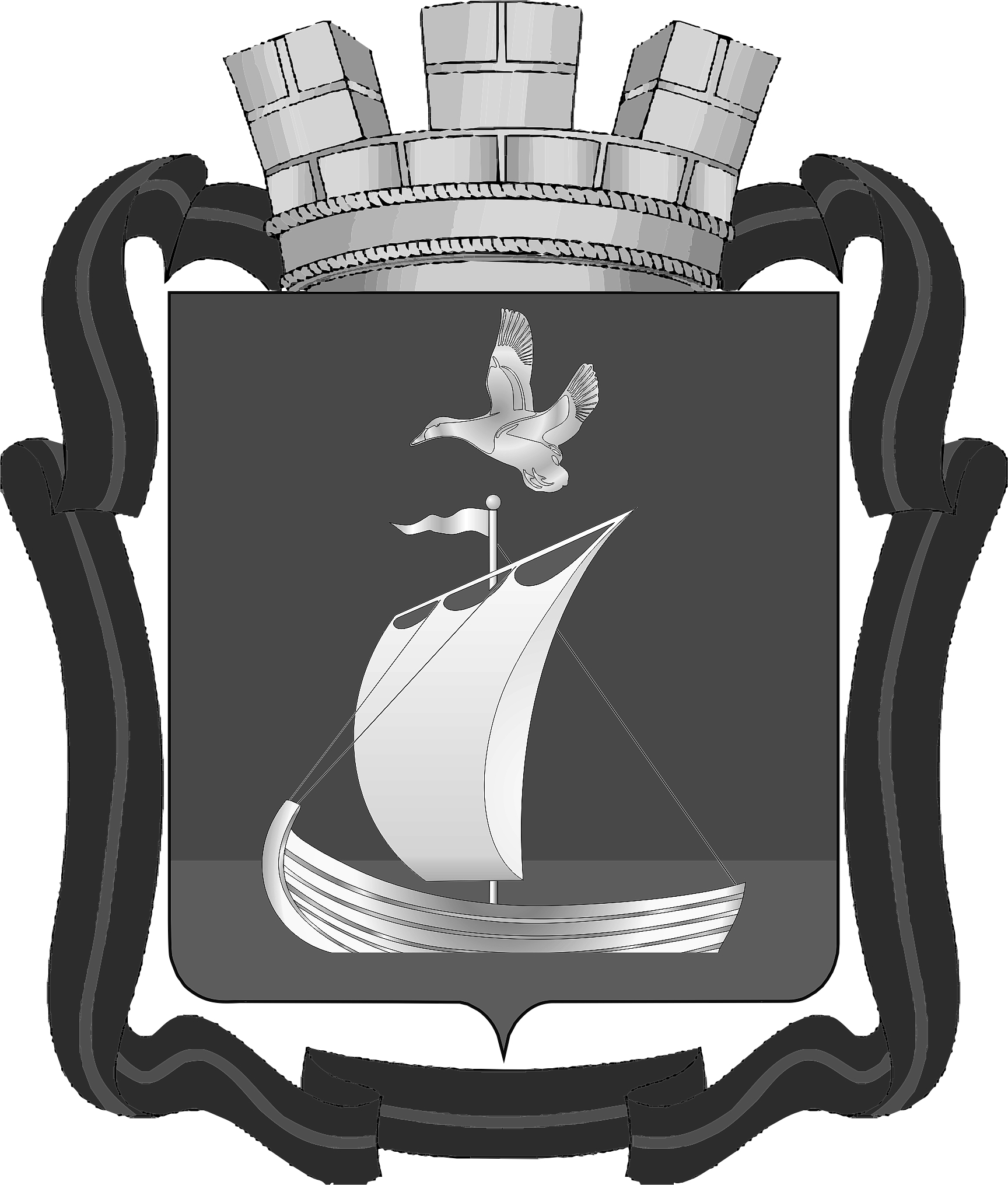 П О С Т А Н О В Л Е Н И ЕАДМИНИСТРАЦИИ МУНИЦИПАЛЬНОГО ОБРАЗОВАНИЯГОРОДСКОЕ ПОСЕЛЕНИЕ КАНДАЛАКША  КАНДАЛАКШСКОГО РАЙОНА« 02 » августа   2017                                                                                                                           № 474Об утверждении административного регламента предоставления муниципальной услуги «Выдача градостроительного плана земельного участка»В соответствии с Градостроительным кодексом Российской Федерации,  Федеральным Законом от 27.07.2010 № 210-ФЗ «Об организации предоставления государственных и муниципальных услуг»,  Федеральным законом от 06.10.2003 № 131-ФЗ "Об общих принципах организации местного самоуправления в Российской Федерации", постановлением администрации муниципального образования городское поселение Кандалакша Кандалакшского района от 11.12.2015 № 709 «О создании Отдела земельных, имущественных отношений и градостроительства», Уставом муниципального образования городское поселение Кандалакша Кандалакшского района п о с т а н о в л я ю:  Утвердить административный регламент предоставления муниципальной услуги «Выдача градостроительного плана земельного участка».Считать утратившим силу постановление администрации муниципального образования городское поселение Кандалакша  Кандалакшского района   от 06.04.2016 № 269 «Об утверждения административного регламента  предоставления муниципальной услуги «Выдача градостроительного плана земельного участка».3. Опубликовать настоящее постановление, административный регламент в газете «ВЕСТИ КАНДАЛАКШИ» и разместить на сайте администрации муниципального образования городское поселение Кандалакша Кандалакшского района в  информационно-телекоммуникационной сети Интернет.4. Контроль за выполнением настоящего постановления возложить на                                Федотова С. О., заместителя главы администрации  муниципального образования городское поселение Кандалакша Кандалакшского района. Глава администрациимуниципального образования                                                                                     В. Г. ЗадворныхУтвержден постановлением администрациимуниципального образования                                                                                          городское поселение Кандалакша Кандалакшского района                     от « 02 » августа 2017    № 474     АДМИНИСТРАТИВНЫЙ РЕГЛАМЕНТпредоставления муниципальной услуги«ВЫДАЧА ГРАДОСТРОИТЕЛЬНОГО ПЛАНА ЗЕМЕЛЬНОГО УЧАСТКА»ОБЩИЕ ПОЛОЖЕНИЯ1.1 Предмет регулирования административного регламентаНастоящий Административный регламент регулирует порядок предоставления муниципальной услуги по выдаче градостроительного плана земельного участка на территории муниципального образования городское поселение Кандалакша Кандалакшского района.Административный регламент разработан в целях повышения качества предоставления и доступности муниципальной услуги, создания комфортных условий для участников отношений, возникающих при предоставлении муниципальной услуги, и определяет стандарт предоставления муниципальной услуги, сроки и последовательность административных действий и административных процедур при предоставлении муниципальной услуги.Описание заявителейЗаявителями на предоставление муниципальной услуги являются физические лица, в том числе индивидуальные предприниматели, юридические лица (далее - заявители).С заявлением на предоставление муниципальной услуги вправе обратиться представители заявителя, действующие в силу полномочий, основанных на оформленной в установленном законодательством Российской Федерации порядке доверенности, на указании федерального закона либо на акте уполномоченного на то государственного органа или органа местного самоуправления (далее - представитель заявителя).1.3. Порядок информирования о порядке предоставления муниципальной услуги1.3.1. Информация об Администрации муниципального образования городское поселение Кандалакша Кандалакшского района (далее – Администрация):- адрес местонахождения: Мурманская область, г. Кандалакша,                                                               ул. Первомайская, д. 34;- адрес официального сайта в сети «Интернет»: www.amo-kandalaksha.ru;- адрес электронной почты: kanda-admin@com.mels.ru;- справочные телефоны: (81533)95138;- факс: (81533)93046;- время работы: понедельник - четверг с 9.00 до 18.00, пятница с 9.00 до 17.00, обед с 13.00 по 14.00, выходные дни: суббота, воскресенье.1.3.2. Информация о структурном подразделении Администрации, ответственном за предоставление муниципальной услуги:- наименование Отдел земельных, имущественных отношений и градостроительства администрации муниципального образования городское поселение Кандалакша Кандалакшского района (далее - Отдел).- адрес местонахождения: Мурманская область, г. Кандалакша,                                                           ул. Первомайская, д. 34, каб. 304, 312;- адрес официального сайта в сети «Интернет»: www.amo-kandalaksha.ru;- адрес электронной почты: otdel97024@mail.ru;- справочные телефоны: (81533) 96990,97024;- телефон – автоинформатора: - ;- факс: (81533)93046;- время работы: с 9.00 до 18.00 , обед с 13.00 по 14.00, выходные дни: суббота, воскресенье.1.3.3. Информация о многофункциональном центре предоставления государственных и муниципальных услуг, уполномоченном на прием, регистрацию заявления и выдачу конечного результата (далее – МФЦ):- адрес: Мурманская область, г. Кандалакша, ул. Горького, д. 18;- адрес официального сайта: http://kanda.mfc51.ru/sample-page/;- адрес электронной почты:  adm.mftz2013@yandex.ru ;- справочные телефоны: 8 (815 33) 9-91-66; 8 (815 33) 9-91-62; 8 (815 33) 9-91-67;- факс: 8 (815 33) 9-91-62;- время работы: вторник с 08.30 до 17.30 (по записи), среда с 12.00 до 20.00                      (по очереди), четверг с 08.30 до 17.30 (по записи), пятница с 08.30 до 16.30, без обеда, выходные дни: понедельник, воскресенье.1.3.4. Сведения, указанные в пунктах 1.3.1 – 1.3.3 настоящего Административного регламента размещаются:- на официальном сайте Администрации в сети «Интернет»: http://www.amo-kandalaksha.ru;- на Едином портале государственных и муниципальных услуг (функций) (далее - Единый портал): http://www.gosuslugi.ru;- на региональном портале государственных и муниципальных услуг (функций) (далее - региональный портал): http://51.gosuslugi.ru.1.3.5. Информирование о порядке предоставления муниципальной услуги осуществляется с использованием:- средств телефонной связи;- средств почтовой связи;- электронной почты;- сети Интернет, в том числе официального сайта Администрации, МФЦ, Единого и регионального портала;- печатных информационных материалов (брошюр, буклетов и т.д.);-	информационных стендов (информационных терминалов);- программно-аппаратных комплексов (при наличии). 1.3.6. Информирование о порядке предоставления муниципальной услуги осуществляют специалисты структурного подразделения Администрации. 1.3.7. Информирование по вопросу предоставления муниципальной услуги, сведений о ходе ее выполнения осуществляется путем устного и письменного консультирования. 1.3.8. Устное консультирование осуществляется посредством средств телефонной связи, при личном приеме. 1.3.9. При ответе на телефонные звонки лицо, ответственное за прием и консультирование, обязано:- назвать наименование органа, должность, свою фамилию, имя, отчество;- отвечать корректно, не допускать в это время разговоров с другими людьми. Максимальное время телефонного разговора не должно превышать 15 минут.1.3.10. При ответе на телефонные звонки и при устном обращении граждан специалист, ответственный за прием и консультирование, в пределах своей компетенции дает ответ самостоятельно. Если специалист не может дать ответ самостоятельно либо подготовка ответа требует продолжительного времени, оно обязано выбрать один из вариантов дальнейших действий:а) предложить обратившемуся лицу изложить суть обращения в письменной форме;б) назначить другое удобное для заявителя время для консультации. 1.3.11. Письменные разъяснения даются  Отделом при наличии письменного обращения. Специалисты, ответственные за прием и консультирование граждан, квалифицированно готовят разъяснения в пределах своей компетенции. 1.3.12. Руководитель Отдела либо лицо, его замещающее, определяет исполнителя для подготовки ответа по каждому конкретному письменному обращению. 1.3.13. Письменный ответ подписывает руководитель  Отдела или лицо, его замещающее. Ответ должен содержать фамилию, инициалы и телефон исполнителя. Исполнитель направляет ответ письмом, электронной почтой, факсом либо с использованием сети «Интернет» в зависимости от способа обращения за консультацией или способа доставки, указанного в письменном обращении, в том числе нарочным. Ответ на обращение, полученное по электронной почте в режиме вопросов-ответов, размещается в сети «Интернет» на официальном сайте Администрации. 1.3.14. Результатом информирования и консультирования является предоставление обратившемуся лицу информации:-	об органе, предоставляющем муниципальную услугу, МФЦ (наименование, номер телефона, почтовый и электронный адрес), времени приема заявителей;-	о перечне документов, необходимых для оказания муниципальной услуги;-	о сроках предоставления муниципальной услуги;-	об основаниях для отказа в предоставлении муниципальной услуги;-	о порядке обжалования действий (бездействия), а также решений органа, предоставляющего муниципальную услугу, муниципальных служащих; Кроме того, заявителю может быть оказана помощь в заполнении заявления (заявлений) при предоставлении муниципальной услуги.1.3.15. Специалисты, ответственные за прием и консультирование граждан (лично или по телефону), обязаны относиться к обратившимся гражданам корректно и внимательно, не унижая их чести и достоинства.1.3.16. В печатных информационных материалах (брошюрах, буклетах и т.д.), на информационных стендах (информационных терминалах), в программно-аппаратных комплексах, в том числе на официальном сайте Администрации, МФЦ, едином и региональном портале размещается следующая информация:сведения о местонахождении, контактных телефонах, адресах электронной почты, официальном сайте Администрации, МФЦ;сведения о графике работы Администрации, Отдела, МФЦ;сведения о графике приема граждан;настоящий Административный регламент; основания для отказа в предоставлении муниципальной услуги;перечень документов, необходимых для предоставления муниципальной услуги;форма (образец) заявления;порядок обжалования решений, действий или бездействия должностных лиц Отдела.СТАНДАРТ ПРЕДОСТАВЛЕНИЯ МУНИЦИПАЛЬНОЙ УСЛУГИ2.1. Наименование муниципальной услугиВыдача градостроительного плана земельного участка.2.2. Наименование органа, предоставляющегомуниципальную услугу2.2.1. Предоставление муниципальной услуги осуществляется Администрацией муниципального образования городское поселение Кандалакша Кандалакшского района.Непосредственное предоставление муниципальной услуги осуществляется Отделом.2.2.2. Муниципальная услуга может предоставляться в МФЦ в части:- приема, регистрации и передачи в Отдел документов, необходимых для предоставления муниципальной услуги;-  выдачи результата предоставления муниципальной услуги.2.2.3. При исполнении муниципальной услуги Отдел взаимодействует с:- Управлением Федеральной службы государственной регистрации, кадастра и картографии по Мурманской области (далее – Росреестр) в части получения правоустанавливающих документов на земельный участок;- Управлением Федеральной налоговой службы по Мурманской области в части получения выписки из Единого государственного реестра юридических лиц (в случае обращения юридического лица) либо выписки из Единого государственного реестра индивидуальных предпринимателей;- исполнительным органом государственной власти Мурманской области, уполномоченным в области сохранения, использования, популяризации и государственной охраны объектов культурного наследия – для получения сведений о расположенных на земельном участке зонах охраны объектов культурного наследия.2.3. Результат предоставления муниципальной услугиРезультатом предоставления муниципальной услуги является:- выдача (направление) заявителю утвержденного постановлением Администрации градостроительного плана земельного участка. В градостроительном плане земельного участка содержится информация:1) о реквизитах проекта планировки территории и (или) проекта межевания территории в случае, если земельный участок расположен в границах территории, в отношении которой утверждены проект планировки территории и (или) проект межевания территории;2) о границах земельного участка и о кадастровом номере земельного участка (при его наличии);3) о границах зоны планируемого размещения объекта капитального строительства в соответствии с утвержденным проектом планировки территории (при его наличии);4) о минимальных отступах от границ земельного участка, в пределах которых разрешается строительство объектов капитального строительства;5) об основных, условно разрешенных и вспомогательных видах разрешенного использования земельного участка, установленных в соответствии с настоящим Кодексом;6) о предельных параметрах разрешенного строительства, реконструкции объекта капитального строительства, установленных градостроительным регламентом для территориальной зоны, в которой расположен земельный участок, за исключением случаев выдачи градостроительного плана земельного участка в отношении земельного участка, на который действие градостроительного регламента не распространяется или для которого градостроительный регламент не устанавливается;7) о требованиях к назначению, параметрам и размещению объекта капитального строительства на указанном земельном участке, установленных в соответствии с частью 7 статьи 36 Градостроительного Кодекса, в случае выдачи градостроительного плана земельного участка в отношении земельного участка, на который действие градостроительного регламента не распространяется или для которого градостроительный регламент не устанавливается;8) о расчетных показателях минимально допустимого уровня обеспеченности территории объектами коммунальной, транспортной, социальной инфраструктур и расчетных показателях максимально допустимого уровня территориальной доступности указанных объектов для населения в случае, если земельный участок расположен в границах территории, в отношении которой предусматривается осуществление деятельности по комплексному и устойчивому развитию территории;9) об ограничениях использования земельного участка, в том числе если земельный участок полностью или частично расположен в границах зон с особыми условиями использования территорий;10) о границах зон с особыми условиями использования территорий, если земельный участок полностью или частично расположен в границах таких зон;11) о границах зон действия публичных сервитутов;12) о номере и (или) наименовании элемента планировочной структуры, в границах которого расположен земельный участок;13) о расположенных в границах земельного участка объектах капитального строительства, а также о расположенных в границах земельного участка сетях инженерно-технического обеспечения;14) о наличии или отсутствии в границах земельного участка объектов культурного наследия, о границах территорий таких объектов;15) о технических условиях подключения (технологического присоединения) объектов капитального строительства к сетям инженерно-технического обеспечения, определенных с учетом программ комплексного развития систем коммунальной инфраструктуры поселения, городского округа;16) о реквизитах нормативных правовых актов субъекта Российской Федерации, муниципальных правовых актов, устанавливающих требования к благоустройству территории;17) о красных линиях. Сроки предоставления муниципальной услугиСрок предоставления муниципальной услуги по выдаче градостроительного плана земельного участка составляет 20 рабочих дней со дня поступления в Отдел заявления о выдаче градостроительного плана.2.4.2. В случае представления муниципальной услуги через МФЦ срок, указанный в пункте 2.4.1 настоящего Административного регламента, исчисляется со дня передачи МФЦ заявления и документов в Отдел.МФЦ обеспечивает передачу заявления и документов в Отдел в порядке и сроки, которые установлены соглашением о взаимодействии, заключенным между МФЦ и Отделом (далее - соглашение о взаимодействии), но не позднее следующего рабочего дня со дня их поступления.2.4.3. При наличии в заявлении указания о выдаче градостроительного плана земельного участка через МФЦ, Отдел обеспечивает передачу градостроительного плана земельного участка в МФЦ для выдачи заявителю не позднее 3-х рабочих дней со дня его утверждения.МФЦ осуществляет выдачу заявителю градостроительного плана земельного участка в течение 1 рабочего дня со дня его получения от Отдела.2.4.4. Максимальное время ожидания в очереди при подаче документов на оказание муниципальной услуги, при получении документов по результатам оказания муниципальной услуги, на прием к должностному лицу или для получения консультации не должно превышать 15 минут.2.4.5. Срок регистрации заявления о предоставлении муниципальной услуги: при личном обращении в Отдел или МФЦ - не более 20 минут в день обращения заявителя; при направлении заявления и документов по почте - в день поступления;при направлении заявления и документов в электронном виде - в день поступления.2.4.6. Приостановление предоставления муниципальной услуги не предусмотрено.2.5. Правовые основания для предоставления муниципальной услугиПредоставление муниципальной услуги осуществляется в соответствии со следующими нормативными актами:1) Конституцией Российской Федерации; 2) Градостроительным кодексом РФ;3) Земельным кодексом РФ;4) Федеральным законом от 06.10.2003 № 131-ФЗ «Об общих принципах организации местного самоуправления в Российской Федерации»;5) Федеральным законом от 27.07.2010 № 210-ФЗ «Об организации предоставления государственных и муниципальных услуг»;6) Постановлением Правительства Российской Федерации от 25.06.2012 № 634 «О видах электронной подписи, использование которых допускается при обращении за получением государственных и муниципальных услуг»;7) Приказом министерства строительства и жилищно-коммунального хозяйства от 06.06.2016 № 400/пр «Об утверждении формы градостроительного плана земельного участка»;8) Постановлением Правительства Российской Федерации от 13.02.2006 № 83 «Об утверждении Правил определения и предоставления технических условий подключения объекта капитального строительства к сетям инженерно-технического обеспечения и Правил подключения объекта капитального строительства к сетям инженерно-технического обеспечения»;9) Постановлением администрации муниципального образования городское поселение Кандалакша Кандалакшского района от 11.12.2015 № 709 «О создании Отдела земельных, имущественных отношений и градостроительства»:10) настоящим Административным регламентом.2.6. Перечень документов, необходимых для предоставления муниципальной услуги2.6.1. Для оказания муниципальной услуги заявитель представляет заявление о выдаче градостроительного плана земельного участка (далее - заявление) (Приложение № 1 к настоящему Административному регламенту).При личном обращении заявитель или представитель заявителя предъявляют документ, удостоверяющий личность заявителя или представителя заявителя. Представитель заявителя также предъявляет доверенность или иной документ, подтверждающий его полномочия действовать от имени заявителя.Лицо, имеющее право действовать от имени юридического лица без доверенности, предъявляет документ, удостоверяющий его личность, и выписку из Единого государственного реестра юридических лиц или иные документы, подтверждающие его право действовать от имени юридического лица без доверенности.В случае направления заявления и документов посредством почтовой связи на бумажном носителе к такому заявлению прилагается копия документа, подтверждающего личность заявителя, а в случае направления такого заявления представителем юридического или физического лица - копия документа, подтверждающего полномочия представителя юридического или физического лица в соответствии с законодательством Российской Федерации.2.6.2. Отдел самостоятельно запрашивает в рамках межведомственного информационного взаимодействия в том числе, при наличии технической возможности, в электронной форме с использованием системы межведомственного электронного взаимодействия, следующие документы (информацию), необходимые для оказания услуги:- правоустанавливающие документы на земельный участок;           - кадастровый паспорт земельного участка;- технические или кадастровые паспорта на объекты капитального строительства, расположенные на территории земельного участка;- согласование исполнительного органа государственной власти Мурманской области, уполномоченного в области сохранения, использования, популяризации и государственной охраны объектов культурного наследия (в случае если земельном участке расположены зоны охраны объектов культурного наследия);- выписку из Единого государственного реестра юридических лиц либо выписку из Единого государственного реестра индивидуальных предпринимателей. Отдел в течение 7 дней с даты получения заявления о выдаче градостроительного плана земельного участка направляет в организации, осуществляющие эксплуатацию сетей инженерно-технического обеспечения, запрос о предоставлении технических условий для подключения (технологического присоединения) планируемого к строительству или реконструкции объекта капитального строительства к сетям инженерно-технического обеспечения.Заявитель вправе предоставить соответствующие документы по собственной инициативе.2.6.3. Заявление заверяется подписью заявителя (представителя заявителя) и печатью юридического лица (в случае подачи заявления от имени юридического лица).2.6.4. Заявление может быть представлено:лично, при обращении в Отдел, или МФЦ; по почте (заказным письмом с описью вложения и уведомлением о вручении); в форме электронного документа.2.6.5. В форме электронного документа заявление может быть представлено в Отдел с использованием информационно-телекоммуникационных сетей общего пользования, в том числе регионального портала электронных услуг Мурманской области (http://51gosuslugi.ru).К заявлению прилагается копия документа, удостоверяющего личность заявителя (удостоверяющего личность представителя заявителя, если заявление представляется представителем заявителя) в виде электронного образа такого документа.Представления указанного в настоящем пункте документа не требуется в случае представления заявления посредством отправки через личный кабинет Единого или регионального портала, а также если заявление подписано усиленной квалифицированной электронной подписью.В случае подачи заявления представителем заявителя к заявлению также прилагается электронный образ документа, удостоверяющий его полномочия.2.6.6. Отдел не вправе требовать от заявителя:- представления документов и информации или осуществления действий, представление или осуществление которых не предусмотрено нормативными правовыми актами, регулирующими отношения, возникающие в связи с предоставлением муниципальной услуги;- представления документов и информации, которые в соответствии с нормативными правовыми актами Российской Федерации, нормативными правовыми актами Мурманской области и муниципальными правовыми актами находятся в распоряжении Отдела, предоставляющего муниципальную услугу, иных государственных органов, органов местного самоуправления и (или) подведомственных государственным органам и органам местного самоуправления организаций, участвующих в предоставлении государственных или муниципальных услуг, за исключением документов, указанных в части 6 статьи 7 Федерального закона от 27.07.2010 № 210-ФЗ «Об организации предоставления государственных и муниципальных услуг».2.6.7.Градостроительный план земельного  участка выдается на три года.2.7. Перечень оснований для отказа в приеме документов для приостановления и (или) отказа в предоставлении муниципальной услугиОснованием для отказа в приеме документов, является:             -  отсутствие документов (сведений), позволяющих идентифицировать личность заявителя (его представителя).   2.7.2. Основанием для отказа в приеме к рассмотрению обращения за получением услуги в электронном виде является:            -   отсутствие электронной подписи;            - если в результате проверки усиленной квалифицированной электронной подписи выявлено несоблюдение установленных Федеральным законом от 06.04.2011 № 63-ФЗ «Об электронной подписи» условий признания ее действительности;- наличие повреждений файла, не позволяющих получить доступ к информации, содержащейся в документе, средствами программного обеспечения, находящегося в свободном доступе.Заявление может быть оставлено без рассмотрения или ответа в случаях:   -  если в письменном обращении не указаны фамилия гражданина, направившего обращение, или почтовый адрес, по которому должен быть направлен ответ;   - если текст письменного обращения не поддается прочтению.Оснований для отказа в предоставлении муниципальной услуги не предусмотрено.Непредставление (несвоевременное представление) органом или организацией по межведомственному запросу документов и информации не является основанием для отказа в предоставлении заявителю муниципальной услуги.Основания для приостановления предоставления муниципальной услуги отсутствуют.Размер платы, взимаемой с заявителя при предоставлении муниципальнойуслуги и способы ее взиманияПредоставление муниципальной услуги осуществляется бесплатно.Требования к местам предоставления муниципальной услуги2.9.1. Проектирование и строительство или выбор здания (строения), в котором планируется расположение структурного подразделения Администрации, должно осуществляться с учетом пешеходной доступности для заявителей.2.9.2. Здание, в котором расположено структурное подразделение Администрации, должно быть оборудовано отдельным входом для свободного доступа граждан. Должны быть созданы условия для обслуживания маломобильных групп населения: здание должно быть оборудовано пандусами, специальными ограждениями и перилами.2.9.3. Центральный вход в здание, в котором расположено структурное подразделение Администрации, должен быть оборудован информационной табличкой (вывеской), содержащей следующую информацию:- наименование Администрации;- место нахождения;- режим работы.2.9.4. Вход и выход из помещений оборудуются соответствующими указателями.2.9.5. Прием заявителей осуществляется в отведенных для этих целей помещениях.2.9.6. Для удобства заявителей помещения для приема заявителей рекомендуется размещать на нижнем этаже здания (строения), с предоставлением доступа в помещение маломобильным группам населения.2.9.7. Присутственные места включают места для ожидания, информирования и приема заявителей.2.9.8. Помещения должны соответствовать санитарно-гигиеническим правилам и нормативам. 2.9.9. Присутственные места предоставления услуги должны иметь туалет со свободным доступом к нему заявителей.2.9.10. Места для информирования, предназначенные для ознакомления заявителей с информационными материалами, оборудуются:информационными стендами или информационными терминалами;стульями и столами (стойками для письма) для возможности оформления документов.2.9.11. Стенды (вывески), содержащие информацию о процедуре предоставления муниципальной услуги, размещаются в вестибюле.2.9.12. Столы (стойки) для письма размещаются в местах, обеспечивающих свободный доступ к ним лицам, имеющим ограничения к передвижению, в том числе инвалидам, использующим кресла-коляски.2.9.13. Места для ожидания должны соответствовать комфортным условиям для заявителей и оптимальным условиям для работы специалистов, осуществляющих прием и консультирование граждан.2.9.14. Места для заполнения документов оборудуются стульями, столами (стойками) и обеспечиваются образцами заполнения документов, бланками заявлений и ручками для письма.2.9.15. Место ожидания должно находиться в холле или ином специально приспособленном помещении. 2.9.16. Кабинет, в котором осуществляется прием заявителей должен быть оборудован информационной табличкой (вывеской) с указанием:номера кабинета;фамилии, имени, отчества должностного лица, осуществляющего прием.2.9.17. Место для приема посетителя должно быть снабжено стулом, иметь место для письма и раскладки документов.2.9.18. В целях обеспечения конфиденциальности сведений о заявителе одним специалистом одновременно ведется прием только одного посетителя. Одновременное консультирование и (или) прием двух и более посетителей не допускаются.2.10. Показатели доступности и качества предоставления муниципальных услугПоказатели доступности и качества предоставления муниципальной услуги и их значения приведены в приложении №  3 к настоящему Административного регламенту.2.11. Прочие требования к предоставлению муниципальной услугиФорму заявления заявитель может получить в электронном виде на Интернет-ресурсах, указанных в пункте 1.3.4. настоящего Административного регламента, а также при личном обращении.Информация о ходе предоставления услуги, а также о результате предоставления услуги, оказываемой в электронном виде посредством Единого  регионального портала должна быть доступна заявителю через «Личный кабинет» указанного портала.При обращении заявителя в МФЦ за получением результата муниципальной услуги МФЦ вправе осуществить составление и выдачу заявителю документов на бумажном носителе, подтверждающих содержание электронных документов, направленных в МФЦ по результатам предоставления муниципальной услуги Отделом.При обращении за предоставлением услуги с использованием информационно-телекоммуникационных сетей общего пользования, в том числе сети Интернет заявление и прилагаемые документы должны быть подписаны электронной подписью в соответствии с постановлением Правительства Российской Федерации от 25.06.2012 № 634 «О видах электронной подписи, использование которых допускается при обращении за получением государственных и муниципальных услуг».2.11.5. При обращении заявителя за получением услуги в электронной форме с использованием усиленной квалифицированной электронной подписи, а также в целях обеспечения проверки органом власти действительности усиленной квалифицированной электронной подписи заявителя, использованной при обращении за получением услуги, перечень классов средств электронных подписей удостоверяющих центров допустимых для совершения указанных действий, определяется в соответствии с приказом ФСБ РФ от 27.12.2011 № 796 «Об утверждении требований к средствам электронной подписи и требований к средствам удостоверяющего центра».3. АДМИНИСТРАТИВНЫЕ ПРОЦЕДУРЫ3.1. Общие положенияПредоставление муниципальной услуги включает в себя следующие административные процедуры:- прием и регистрация заявления; - рассмотрение заявления, направление межведомственных запросов;- подготовка градостроительного плана земельного участка; - выдача (направление) заявителю градостроительного плана земельного участка.Последовательность действий по предоставлению муниципальной услуги отражена в блок-схеме (Приложение № 2).3.2. Прием и регистрация заявленияОснованием для начала административной процедуры является:1) поступление в Отдел  заявления, указанного в пункте 2.6.1 настоящего Административного регламента:доставленного лично заявителем (представителем заявителя);направленного по почте;полученного в электронном виде;2) личное обращение заявителя (представителя заявителя) в МФЦ с заявлением, указанным в пункте 2.6.1 настоящего Административного регламента.3.2.2. Прием заявления для предоставления муниципальной услуги в Отделе при личном обращении заявителя (его представителя)3.2.2.1. При обращении заявителя (его представителя) в Отдел, специалист, ответственный за прием и регистрацию документов:устанавливает личность заявителя (его представителя) путем проверки документа, удостоверяющего личность, и (или) документов, подтверждающих полномочия представителя;проверяет полноту и правильность заполнения заявителем (его представителем) заявления, при необходимости оказывает ему помощь в заполнении заявления;регистрирует поступившее заявление;ставит на заявлении отметку с указанием номера и даты входящего документа;Срок выполнения административных действий – 20 минут.3.2.2.2. Специалист, ответственный за прием документов, передает полученное заявление с приложенными документами руководителю Отдела либо лицу, его замещающему, для определения специалиста, ответственного за предоставление муниципальной услуги.Срок выполнения административного действия – в течение 1 рабочего дня, со дня регистрации заявления.3.2.3. Прием документов для предоставления муниципальной услуги, поступивших посредством почтовой связи либо от МФЦ3.2.3.1. При поступлении в Отдел заявления посредством почтовой связи либо от МФЦ, специалист, ответственный за делопроизводство:- регистрирует поступившее заявление;- ставит на заявлении отметку с указанием номера и даты входящего документа;- передает заявление с приложенными документами руководителю Отдела либо лицу, его замещающему, для определения специалиста, ответственного за предоставление муниципальной услуги.Срок выполнения административных действий – в течение 1 рабочего дня, со дня поступления заявления и документов.3.2.4. Прием и регистрация заявления и документов в электронном виде3.2.4.1. При поступлении в Отдел заявления электронном виде, специалист, ответственный за прием документов:проверяет наличие оснований для отказа в приеме к рассмотрению документов в электронном виде;при наличии хотя бы одного из оснований, указанных в пунктах 2.7.2 настоящего Административного регламента:- формирует уведомление об отказе в приеме документов (далее - уведомление) с указанием причин отказа;- подписывает усиленной квалифицированной электронной подписью Отдела и отправляет уведомление заявителю;- при необходимости распечатывает заявление, приложенные документы и уведомление и приобщает их к материалам дела. при отсутствии оснований для отказа, указанных в пункте 2.7.2 настоящего Административного регламента:- формирует расписку о получении заявления с указанием входящего регистрационного номера заявления, даты получения заявления, а также перечень наименований файлов, представленных в форме электронных документов, с указанием их объема, подписывает усиленной квалифицированной электронной подписью Отдела, отправляет расписку заявителю;- распечатывает расписку и предоставленные документы и передает их руководителю Отдела либо лицу, его замещающему, для определения специалиста, ответственного за предоставление муниципальной услуги.Срок выполнения административных действий - в течение 1 рабочего дня, со дня поступления заявления.3.2.5. Прием заявления и документов для предоставления муниципальной услуги в МФЦ3.2.5.1. При поступлении в МФЦ заявления, специалист МФЦ:устанавливает личность заявителя (его представителя) путем проверки документа, удостоверяющего личность и (или) документов, подтверждающих полномочия представителя;проверяет полноту и правильность заполнения заявителем (его представителем) заявления, при необходимости оказывает помощь в его заполнении;-   регистрирует поступившее заявление;-  оформляет в 2-х экземплярах расписку в приеме заявления, один экземпляр передает заявителю, второй приобщает к заявлению.Срок выполнения административных действий – 20 минут.3.2.5.2. Специалист МФЦ передает полученное заявление с приложенными документами специалисту МФЦ, ответственному за передачу документов в Отдел.Срок выполнения административного действия - в течение 1 рабочего дня, со дня поступления заявления и документов.3.2.5.3. Специалист МФЦ, ответственный за передачу документов в Отдел, передает полученные документы специалисту Отдела, ответственному за делопроизводство в сроки в соответствии с соглашением о взаимодействии.3.3. Рассмотрение заявления, направление межведомственных запросов, запросов о выдаче технических условий3.3.1. Основанием для начала административной процедуры является поступление руководителю  Отдела либо лицу, его замещающему, зарегистрированного заявления с приложенными документами.3.3.2. Руководитель Отдела либо лицо, его замещающее, в течение 1 рабочего дня, со дня поступления заявления, рассматривает поступившее заявление, проставляет резолюцию и передает специалисту, ответственному за предоставление муниципальной услуги.3.3.3. Специалист, ответственный за предоставление муниципальной услуги, в день получения заявления с приложенными документами от руководителя Отдела либо лица, его замещающего:рассматривает полученные документы, при наличии оснований для отказа в приеме документов, указанных в пункте 2.7.1 настоящего Административного регламента, подготавливает в 2-х экземплярах уведомление об отказе в приеме документов (далее – уведомление об отказе), с указанием причины отказа и передает на подпись вместе с заявлением руководителю Отдела либо лицу, его замещающему на подпись;при отсутствии оснований для отказа в приеме документов, указанных в пункте 2.7.1 настоящего Административного регламента, подготавливает межведомственные запросы  по предоставлению документов (сведений), необходимых для оказания муниципальной услуги, в том числе при наличии технической возможности с использованием средств обеспечения межведомственного электронного взаимодействия, запросы о выдаче технических условий, в соответствии с пунктом 2.6.2 настоящего Административного регламента и направляет в соответствующие органы и организации, в распоряжении которых находятся указанные документы.3.3.4. Руководитель Отдела либо лицо, его замещающее, в течение 1 рабочего дня, со дня получения уведомления об отказе вместе с заявлением, рассматривает поступившие документы, подписывает уведомление об отказе и вместе с заявлением передает специалисту, ответственному за делопроизводство.3.3.5. Специалист, ответственный за делопроизводство, в день получения подписанного уведомления об отказе с заявлением от руководителя Отдела либо лица, его замещающего:регистрирует уведомление;направляет заявителю один экземпляр уведомления с заявлением заказным почтовым отправлением с уведомлением о вручении по адресу, указанному в заявлении;приобщает второй экземпляр уведомления к материалам дела.3.4. Подготовка градостроительного плана земельного участка3.4.1. Основанием для начала административной процедуры является поступление ответов на межведомственные запросы, запросы о выдаче технических условий, указанные в пункте 3.3.3. настоящего Административного регламента.3.4.2. Специалист, ответственный за предоставление муниципальной услуги, в течение                    7-ми рабочих дней, со дня наступления обстоятельств, указанных в пункте 3.4.1. настоящего Административного регламента:рассматривает полученные документы, формирует общий пакет документов, необходимый для оказания муниципальной услуги;на основе имеющихся документов (сведений) подготавливает в 3-х экземплярах градостроительный план земельного участка (Приложение №4) и проект постановления о его утверждении;передает градостроительный план земельного участка и проект постановления о его утверждении  начальнику Отдела либо лицу, его замещающему.3.4.3. Руководитель Отдела либо лицо, его замещающее, в день получения градостроительного плана земельного участка и проекта постановления о его утверждении от специалиста, ответственного за предоставление муниципальной услуги, подписывает градостроительный план земельного участка, визирует  проект постановления о его утверждении и передает проект постановления главе Администрации для подписания.3.4.4. Глава Администрации в день получения проекта постановления об  утверждении градостроительного плана земельного участка рассматривает и подписывает постановление об утверждении градостроительного плана земельного участка, и передает должностному лицу, ответственному за предоставление муниципальной услуги.3.5. Выдача (направление) заявителю градостроительного плана земельного участка3.5.1. Основанием для начала административной процедуры является получение специалистом, ответственным за предоставление муниципальной услуги, утвержденного постановлением градостроительного плана земельного участка.3.5.2. Специалист, ответственный за предоставление муниципальной услуги, регистрирует градостроительный план земельного участка (далее – ГПЗУ) в журнале учёта, далее:1) в случае, если в заявлении указано на направление результата в форме электронного документа:-переводит ГПЗУ в электронный вид;-подписывает ГПЗУ усиленной квалифицированной электронной цифровой подписью Отдела;-направляет ГПЗУ заявителю (его представителю) с использованием информационно-телекоммуникационных сетей общего пользования, в том числе Единого портала либо регионального портала электронных услуг;-дублирует отправку на бумажном носителе одного экземпляра ГПЗУ способом, указанным в подпункте 3 пункта 3.5.2 настоящего Административного регламента;-приобщает второй экземпляр ГПЗУ и постановление о его утверждении к материалам дела;  - третий экземпляр ГПЗУ и постановление передает в канцелярию администрации.2) в случае если в заявлении указано на личное получение результата предоставления муниципальной услуги:- уведомляет заявителя (его представителя) по телефону, указанному в заявлении о необходимости получения ГПЗУ;- в день явки заявителя (его представителя), передает ему один экземпляр ГПЗУ под роспись в книге учёта выдачи ГПЗУ;- второй экземпляр ГПЗУ и постановление о его утверждении приобщает к материалам дела;- третий экземпляр передает в канцелярию администрации.3) при наличии в заявлении указания о направлении результата предоставления муниципальной услуги по почте:- направляет (организует отправку) одного экземпляра ГПЗУ заказным письмом с уведомлением о вручении по адресу, указанному в заявлении;- второй экземпляр ГПЗУ и постановление о его утверждении приобщает к материалам дела;- третий экземпляр ГПЗУ и постановление передает в канцелярию администрации.при наличии в заявлении указания о выдаче ГПЗУ через МФЦ по месту подачи заявления:-  передает ГПЗУ под расписку специалисту МФЦ, ответственному за передачу документов;- второй экземпляр ГПЗУ и постановление о его утверждении приобщает к материалам дела;- третий экземпляр ГПЗУ и постановление передает в канцелярию администрации.Срок выполнения административных действий – 3 рабочих дня, со дня подписания главой Администрации постановления об  утверждении ГПЗУ.3.5.3. Специалист МФЦ в день личного обращения гражданина:устанавливает личность заявителя (его представителя) путем проверки документа, удостоверяющего личность (полномочия представителя);выдает заявителю ГПЗУ под расписку.Срок выполнения административных действий – 15 минут.4. ФОРМЫ КОНТРОЛЯ ЗА ИСПОЛНЕНИЕМАДМИНИСТРАТИВНОГО РЕГЛАМЕНТА4.1 Порядок осуществления текущего контроля за соблюдением и исполнением ответственными должностными лицами положенийадминистративного регламента и иных нормативных правовых актов,устанавливающих требования к предоставлению муниципальной услуги, а также за принятием решений ответственными должностными лицами.4.1.1. Руководитель Отдела, уполномоченные им лица, осуществляют текущий контроль за соблюдением специалистами Отдела, обеспечивающими предоставление муниципальной услуги, порядка предоставления муниципальной услуги.4.1.2. Текущий контроль осуществляется путем проведения руководителем Отдела или уполномоченными лицами проверок выполнения должностными лицами, обеспечивающими предоставление муниципальной услуги, требований нормативных правовых актов, регулирующих порядок предоставления муниципальной услуги, в том числе требований настоящего Административного регламента.4.1.3. Контроль за соблюдением требований к порядку предоставления муниципальной услуги включает проведение проверок, выявление и устранение нарушений прав заявителей, рассмотрение, принятие решений и подготовку ответов на обращения заявителей, содержащих жалобы на решения, действия (бездействие) должностных лиц, обеспечивающих предоставление муниципальной услуги.4.2. Порядок и периодичность осуществления плановых и внеплановых проверок полноты и качества предоставления муниципальной услуги, в том числе порядок и формы контроля за полнотой и качеством предоставления муниципальной услуги.4.2.1. Руководитель Отдела или уполномоченные лица проводят проверки полноты и качества предоставления муниципальной услуги специалистами Отдела, обеспечивающими предоставление муниципальной услуги.4.2.2. Проверки могут быть плановыми на основании планов работы Отдела, либо внеплановыми, проводимыми, в том числе, по жалобе заявителей на своевременность, полноту и качество предоставления муниципальной услуги.4.2.3. По результатам проведенной проверки составляется справка, в которой описываются выявленные недостатки и предложения по их устранению.4.3. Ответственность должностных лиц за решения и действия (бездействие), принимаемые (осуществляемые) в ходе предоставления муниципальной услуги4.3.1. Специалисты Отдела несут ответственность за несоблюдение сроков и последовательности выполнения административных процедур, предусмотренных настоящим Административным регламентом.4.3.2. В случае выявления нарушений специалист Отдела может быть привлечен к дисциплинарной ответственности в соответствии с Трудовым кодексом Российской Федерации.5. ДОСУДЕБНЫЙ (ВНЕСУДЕБНЫЙ) ПОРЯДОК ОБЖАЛОВАНИЯРЕШЕНИЙ И ДЕЙСТВИЙ (БЕЗДЕЙСТВИЯ) ОРГАНА,ПРЕДОСТАВЛЯЮЩЕГО МУНИЦИПАЛЬНУЮ УСЛУГУ, ДОЛЖНОСТНЫХЛИЦ И МУНИЦИПАЛЬНЫХ СЛУЖАЩИХ5.1. Заявитель вправе обжаловать действия (бездействие) и решения, принятые (осуществляемые) в ходе предоставления муниципальной услуги.5.2. Предметом досудебного обжалования могут являться действия (бездействие) и решения, принятые (осуществляемые) специалистами Отдела в ходе предоставления муниципальной услуги на основании Административного регламента, в том числе в следующих случаях:1) нарушение срока регистрации заявления (обращения, запроса) заявителя о предоставлении муниципальной услуги;2) нарушение срока предоставления муниципальной услуги. В указанном случае досудебное (внесудебное) обжалование заявителем решений и действий (бездействия) многофункционального центра, работника многофункционального центра возможно в случае, если на многофункциональный центр, решения и действия (бездействие) которого обжалуются, возложена функция по предоставлению соответствующих муниципальных услуг в полном объеме в порядке, определенном частью 1.3 статьи 16 Федерального закона от 27.07.2010 N 210-ФЗ (ред. от 19.02.2018);3) требование у заявителя документов, не предусмотренных нормативными правовыми актами Российской Федерации, нормативными правовыми актами субъектов Российской Федерации, муниципальными правовыми актами  для представления муниципальной услуги;4) отказ в приеме документов у заявителя, предоставление которых предусмотрено нормативными правовыми актами Российской Федерации, нормативными правовыми актами субъектов Российской Федерации, муниципальными правовыми актами  для представления муниципальной услуги;5) отказ в предоставлении муниципальной услуги, если основания отказа не предусмотрены федеральными законами и принятыми в соответствии с ними иными нормативными правовыми актами Российской Федерации, законами и иными нормативными правовыми актами субъектов Российской Федерации, муниципальными правовыми актами. В указанном случае досудебное (внесудебное) обжалование заявителем решений и действий (бездействия) многофункционального центра, работника многофункционального центра возможно в случае, если на многофункциональный центр, решения и действия (бездействие) которого обжалуются, возложена функция по предоставлению соответствующих государственных или муниципальных услуг в полном объеме в порядке, определенном частью 1.3 статьи 16 Федерального закона от 27.07.2010 N 210-ФЗ (ред. от 19.02.2018);6) затребование с заявителя при предоставлении муниципальной услуги платы, не предусмотренной нормативными правовыми актами Российской Федерации, нормативными правовыми актами субъектов Российской Федерации, муниципальными правовыми актами;7) отказ органа, предоставляющего муниципальную услугу, должностного лица органа, предоставляющего муниципальную услугу, в исправлении допущенных опечаток и ошибок в выданных в результате предоставления муниципальной услуги документах либо нарушение установленного срока таких исправлений;8) нарушение срока или порядка выдачи документов по результатам предоставления муниципальной услуги;9) приостановление предоставления муниципальной услуги, если основания приостановления не предусмотрены федеральными законами и принятыми в соответствии с ними иными нормативными правовыми актами Российской Федерации, законами и иными нормативными правовыми актами субъектов Российской Федерации, муниципальными правовыми актами. В указанном случае досудебное (внесудебное) обжалование заявителем решений и действий (бездействия) многофункционального центра, работника многофункционального центра возможно в случае, если на многофункциональный центр, решения и действия (бездействие) которого обжалуются, возложена функция по предоставлению соответствующих государственных или муниципальных услуг в полном объеме в порядке, определенном частью 1.3 статьи 16 Федерального закона от 27.07.2010 N 210-ФЗ (ред. от 19.02.2018);5.2.1. Общие требования к порядку подачи и рассмотрения жалобы1. Жалоба подается в письменной форме на бумажном носителе, в электронной форме на имя главы администрации, либо на имя руководителя Отдела имущественных, земельных отношений и градостроительства администрации муниципального образования городское поселение Кандалакша Кандалакшского района. 2. Жалоба может быть направлена по почте, через многофункциональный центр, официальный сайт администрации муниципального образования городское поселение Кандалакша Кандалакшского района  (www.amo-kandalaksha.ru), единого портала государственных и муниципальных услуг (www.gosuslugi.ru) либо регионального портала государственных и муниципальных услуг (http//:51.gosuslugi.ru/pgu/), а также может быть принята при личном приеме заявителя. 3. Жалоба должна содержать:1) наименование органа, предоставляющего муниципальную услугу, должностного лица органа, предоставляющего муниципальную услугу, либо муниципального служащего, решения и действия (бездействие) которых обжалуются;2) фамилию, имя, отчество (последнее - при наличии), сведения о месте жительства заявителя - физического лица либо наименование, сведения о месте нахождения заявителя - юридического лица, а также номер (номера) контактного телефона, адрес (адреса) электронной почты (при наличии) и почтовый адрес, по которым должен быть направлен ответ заявителю;3) сведения об обжалуемых решениях и действиях (бездействии) органа, предоставляющего муниципальную услугу, должностного лица органа, предоставляющего муниципальную услугу, либо муниципального служащего;4) доводы, на основании которых заявитель не согласен с решением и действием (бездействием) органа, предоставляющего муниципальную услугу, должностного лица органа, предоставляющего муниципальную услугу, либо муниципального служащего. Заявителем могут быть представлены документы (при наличии), подтверждающие доводы заявителя, либо их копии.4. Жалоба, поступившая в орган, предоставляющий муниципальную услугу, подлежит рассмотрению руководителем Отдела либо лицом его замещающем, в течение пятнадцати рабочих дней со дня ее регистрации, а в случае обжалования отказа органа, предоставляющего муниципальную услугу, должностного лица органа, предоставляющего муниципальную услугу, в приеме документов у заявителя либо в исправлении допущенных опечаток и ошибок или в случае обжалования нарушения установленного срока таких исправлений - в течение пяти рабочих дней со дня ее регистрации. Жалоба на решения, принятые руководителем Отдела, подаются главе администрации.5. По результатам рассмотрения жалобы глава администрации, либо руководитель Отдела принимает одно из следующих решений:1) жалоба удовлетворяется, в том числе в форме отмены принятого решения, исправления допущенных опечаток и ошибок в выданных в результате предоставления муниципальной услуги документах, возврата заявителю денежных средств, взимание которых не предусмотрено нормативными правовыми актами Российской Федерации, нормативными правовыми актами субъектов Российской Федерации, муниципальными правовыми актами;2) в удовлетворении жалобы отказывается.6. Не позднее дня, следующего за днем принятия решения, указанного в 5 настоящего раздела заявителю в письменной форме и по желанию заявителя в электронной форме направляется мотивированный ответ о результатах рассмотрения жалобы.7. В случае установления в ходе или по результатам рассмотрения жалобы признаков состава административного правонарушения или преступления руководитель Отдела незамедлительно направляет имеющиеся материалы в органы прокуратуры.8. Порядок рассмотрения жалоб на нарушения прав граждан и организаций при предоставлении муниципальной услуги регламентируется положениями Федерального закона от 27 июля 2010 года № 210-ФЗ «Об организации представления государственных и муниципальных услуг».9. Заявители вправе обжаловать решения, принятые при предоставлении муниципальной услуги, действия и (или) бездействие должностных лиц Отдела судебном порядке в соответствии с действующим законодательством Российской Федерации.Приложение № 1к Административному регламентуНачальнику Отдела земельных, имущественныхотношений и градостроительстваадминистрации МО городское поселениеКандалакша	Кандалакшского районаот______________________________________(Ф.И.О. лица, обращающегося за выдачей______________________________________градостроительного плана, - заявителяили представителя заявителя)______________________________________(указываются данные документа,_____________________________________,удостоверяющего личностьобратившегося лица)действующего от имени______________________________________(Ф.И.О. или наименование заявителя)на основании______________________________________(указываются данные документа,______________________________________подтверждающего полномочияпредставителя)контактный телефон______________________________________адрес для корреспонденции______________________________________                                                                       ЗАЯВЛЕНИЕ             Прошу  выдать градостроительный план земельного участка, расположенногопо адресу: ___________________________________________________________________________,                                                                               (указывается полный адрес земельного участка)кадастровый номер ___________________________________________________________________,занимаемого на основании___________________________________________________,                   для целей_____________________________________________________________________________________                                  (указывается цель, для которой запрашивается градостроительный план, -_____________________________________________________________________________________                                                       строительство, реконструкция, капитальный ремонт)_____________________________________________________________________________________                                                                (указывается предполагаемый вид использования)Собственник объекта капитального строительства _________________________________________________________________________________Приложение:1._________________________________________________________________________________;2._________________________________________________________________________________;3._________________________________________________________________________________;"__" ________________ 20__ г.                                                                          ______________________________(дата обращения заявителя)                                                                                                                   (подпись)Приложение № 2 к Административному регламентуБЛОК-СХЕМАпредоставления муниципальной услугиПриложение №3к Административному регламентуПоказатели доступности и качества предоставления муниципальной услуги Приложение №4к Административному регламентуФорма градостроительного плана земельного участкаГрадостроительный план земельного участка№Градостроительный план земельного участка подготовлен на основании(реквизиты заявления правообладателя земельного участка с указанием ф.и.о. заявителя – физического лица, либо реквизиты заявления и наименование заявителя – юридического лица о выдаче градостроительного плана земельного участка)Местонахождение земельного участка(субъект Российской Федерации)(муниципальный район или городской округ)(поселение)Описание границ земельного участка:Кадастровый номер земельного участка (при наличии)Площадь земельного участкаИнформация о расположенных в границах земельного участка объектах капитального строительстваИнформация о границах зоны планируемого размещения объекта капитального строительства в соответствии с утвержденным проектом планировки территории (при наличии)  Реквизиты проекта планировки территории и (или) проекта межевания территории в случае, если земельный участок расположен в границах территории, в отношении которой утверждены проект планировки территории и (или) проект межевания территории(указывается в случае, если земельный участок расположен в границах территории, в отношении которой утверждены проект планировки территории и (или) проект межевания территории)Градостроительный план подготовлен  (ф.и.о., должность уполномоченного лица, наименование органа)Дата выдачи  (ДД.ММ.ГГГГ)1. Чертеж(и) градостроительного плана земельного участкаЧертеж(и) градостроительного плана земельного участка разработан(ы) на топографической основе масштабе
Чертеж(и) градостроительного плана земельного участка разработан(ы)(дата, наименование организации)2. Информация о градостроительном регламенте либо требованиях к назначению, параметрам и размещению объекта капитального строительства на земельном участке, на который действие градостроительного регламента не распространяется или для которого градостроительный регламент не устанавливается
2.1. Реквизиты акта органа государственной власти субъекта Российской Федерации, органа местного самоуправления, содержащего градостроительный регламент либо реквизиты акта федерального органа государственной власти, органа государственной власти субъекта Российской Федерации, органа местного самоуправления, иной организации, определяющего, в соответствии с федеральными законами, порядок использования земельного участка, на который действие градостроительного регламента не распространяется или для которого градостроительный регламент не устанавливается
2.2. Информация о видах разрешенного использования земельного участкаосновные виды разрешенного использования земельного участка:условно разрешенные виды использования земельного участка:вспомогательные виды разрешенного использования земельного участка:2.3. Предельные (минимальные и (или) максимальные) размеры земельного участка и предельные параметры разрешенного строительства, реконструкции объекта капитального строительства, установленные градостроительным регламентом для территориальной зоны, в которой расположен земельный участок:2.4. Требования к назначению, параметрам и размещению объекта капитального строительства на земельном участке, на который действие градостроительного регламента не распространяется или для которого градостроительный регламент не устанавливается:3. Информация о расположенных в границах земельного участка объектах капитального строительства и объектах культурного наследия3.1. Объекты капитального строительства3.2. Объекты, включенные в единый государственный реестр объектов культурного наследия (памятников истории и культуры) народов Российской Федерации(наименование органа государственной власти, принявшего решение о включении выявленного объекта
культурного наследия в реестр, реквизиты этого решения)(дата)4. Информация о расчетных показателях минимально допустимого уровня обеспеченности территории объектами коммунальной, транспортной, социальной инфраструктур и расчетных показателях максимально допустимого уровня территориальной доступности указанных объектов для населения в случае, если земельный участок расположен в границах территории, в отношении которой предусматривается осуществление деятельности по комплексному и устойчивому развитию территории:5. Информация об ограничениях использования земельного участка, в том числе если земельный участок полностью или частично расположен в границах зон с особыми условиями использования территорий6. Информация о границах зон с особыми условиями использования территорий, если земельный участок полностью или частично расположен в границах таких зон:7. Информация о границах зон действия публичных сервитутов  8. Номер и (или) наименование элемента планировочной структуры, в границах которого расположен земельный участок  9. Информация о технических условиях подключения (технологического присоединения) объектов капитального строительства к сетям инженерно-технического обеспечения, определенных с учетом программ комплексного развития систем коммунальной инфраструктуры поселения, городского округа10. Реквизиты нормативных правовых актов субъекта Российской Федерации, муниципальных правовых актов, устанавливающих требования к благоустройству территории11. Информация о красных линиях:  № п/пПоказатели доступности и качества предоставления муниципальной услугиНормативное значение показателяПоказатели доступности предоставления муниципальной услугиПоказатели доступности предоставления муниципальной услугиПоказатели доступности предоставления муниципальной услуги1.Количество взаимодействия заявителя с должностными лицами при предоставлении муниципальной услуги22.Время ожидания предоставления муниципальной услуги (процент заявителей, ожидавших в очереди при подаче документов не более 15 минут) 100%4. Соблюдение сроков предоставления муниципальной услуги (% случаев предоставления услуги в установленный срок с момента приема документов)100%5.Количество обоснованных жалоб06. Наличие на информационных стендах, официальных сайтах в сети Интернет информационных и инструктивных документов100%Показатели качества предоставления муниципальной услугиПоказатели качества предоставления муниципальной услугиПоказатели качества предоставления муниципальной услуги7.Правдивость (достоверность) и полнота информации о предоставляемой услуге100%8.Простота и ясность изложения информационных и инструктивных документов (процент заявителей, обратившихся за консультацией)10%9. Культура обслуживания (процент заявителей, удовлетворенных культурой обслуживания (вежливостью) муниципальных служащих)100%10.Качество результатов труда муниципальных служащих (процент заявителей, удовлетворенных качеством результатов труда муниципальных служащих (профессиональное мастерство)100%11.Возможность получения муниципальной услуги в МФЦ и в электронном виде100%12.Возможность получения информации о ходе предоставления муниципальной услуги, в том числе с использованием информационно-телекоммуникационных сетей общего пользования 100%13. График работы Отдела (процент заявителей, удовлетворенных графиком работы Отдела)100%Обозначение (номер) характерной точкиПеречень координат характерных точек в системе координат,
используемой для ведения Единого государственного реестра недвижимостиПеречень координат характерных точек в системе координат,
используемой для ведения Единого государственного реестра недвижимостиОбозначение (номер) характерной точкиXYОбозначение (номер) характерной точкиПеречень координат характерных точек в системе координат,
используемой для ведения Единого государственного реестра недвижимостиПеречень координат характерных точек в системе координат,
используемой для ведения Единого государственного реестра недвижимостиОбозначение (номер) характерной точкиXYМ.П.//(при наличии)(подпись)(расшифровка подписи)1:,выполненной.(дата, наименование организации, подготовившей топографическую основу)Предельные (минимальные и (или) максимальные) размеры земельных участков, в том числе их площадьПредельные (минимальные и (или) максимальные) размеры земельных участков, в том числе их площадьПредельные (минимальные и (или) максимальные) размеры земельных участков, в том числе их площадьМинимальные отступы от границ земельного участка в целях определения мест допустимого размещения зданий, строений, сооружений, за пределами которых запрещено строительство зданий, строений, сооруженийПредельное количество этажей и (или) предельная высота зданий, строений, сооруженийМаксимальный процент застройки в границах земельного участка, определяемый как отношение суммарной площади земельного участка, которая может быть застроена, ко всей площади земельного участкаТребования к архитектурным решениям объектов капитального строительства, расположенным в границах территории исторического поселения федерального или регионального значенияИные показатели12345678Длина,
мШирина,
мПлощадь, м2 или га45678Причины отнесения земельного участка к виду земельного участка, на который действие градостроительного регламента не распространяется или для которого градостроительный регламент не устанавливаетсяРеквизиты акта, регулирующего использование земельного участкаТребования к использованию земельного участкаТребования к параметрам объекта капитального строительстваТребования к параметрам объекта капитального строительстваТребования к параметрам объекта капитального строительстваТребования к размещению объектов капитального строительстваТребования к размещению объектов капитального строительстваПричины отнесения земельного участка к виду земельного участка, на который действие градостроительного регламента не распространяется или для которого градостроительный регламент не устанавливаетсяРеквизиты акта, регулирующего использование земельного участкаТребования к использованию земельного участкаПредельное количество этажей и (или) предельная высота зданий, строений, сооруженийМаксимальный процент застройки в границах земельного участка, определяемый как отношение суммарной площади земельного участка, которая может быть застроена, ко всей площади земельного участкаИные требования к параметрам объекта капитального строительстваМинимальные отступы от границ земельного участка в целях определения мест допустимого размещения зданий, строений, сооружений, за пределами которых запрещено строительство зданий, строений, сооруженийИные требования к размещению объектов капитального строительства12345678№,,(согласно чертежу(ам) градостроительного плана)(назначение объекта капитального строительства, этажность, высотность, общая площадь, площадь застройки)инвентаризационный или кадастровый номер№,,(согласно чертежу(ам) градостроительного плана)(назначение объекта культурного наследия, общая площадь, площадь застройки)регистрационный номер в реестреотИнформация о расчетных показателях минимально допустимого уровня обеспеченности территорииИнформация о расчетных показателях минимально допустимого уровня обеспеченности территорииИнформация о расчетных показателях минимально допустимого уровня обеспеченности территорииИнформация о расчетных показателях минимально допустимого уровня обеспеченности территорииИнформация о расчетных показателях минимально допустимого уровня обеспеченности территорииИнформация о расчетных показателях минимально допустимого уровня обеспеченности территорииИнформация о расчетных показателях минимально допустимого уровня обеспеченности территорииИнформация о расчетных показателях минимально допустимого уровня обеспеченности территорииИнформация о расчетных показателях минимально допустимого уровня обеспеченности территорииОбъекты коммунальной инфраструктурыОбъекты коммунальной инфраструктурыОбъекты коммунальной инфраструктурыОбъекты транспортной инфраструктурыОбъекты транспортной инфраструктурыОбъекты транспортной инфраструктурыОбъекты социальной инфраструктурыОбъекты социальной инфраструктурыОбъекты социальной инфраструктурыНаименование вида объектаЕдиница измеренияРасчетный показательНаименование вида объектаЕдиница измеренияРасчетный показательНаименование вида объектаЕдиница измеренияРасчетный показатель123456789Информация о расчетных показателях максимально допустимого уровня территориальной доступностиИнформация о расчетных показателях максимально допустимого уровня территориальной доступностиИнформация о расчетных показателях максимально допустимого уровня территориальной доступностиИнформация о расчетных показателях максимально допустимого уровня территориальной доступностиИнформация о расчетных показателях максимально допустимого уровня территориальной доступностиИнформация о расчетных показателях максимально допустимого уровня территориальной доступностиИнформация о расчетных показателях максимально допустимого уровня территориальной доступностиИнформация о расчетных показателях максимально допустимого уровня территориальной доступностиИнформация о расчетных показателях максимально допустимого уровня территориальной доступностиНаименование вида объектаЕдиница измеренияРасчетный показательНаименование вида объектаЕдиница измеренияРасчетный показательНаименование вида объектаЕдиница измеренияРасчетный показатель123456789Наименование зоны с особыми условиями использования территории с указанием объекта, в отношении которого установлена такая зонаПеречень координат характерных точек в системе координат,
используемой для ведения Единого государственного реестра недвижимостиПеречень координат характерных точек в системе координат,
используемой для ведения Единого государственного реестра недвижимостиПеречень координат характерных точек в системе координат,
используемой для ведения Единого государственного реестра недвижимостиНаименование зоны с особыми условиями использования территории с указанием объекта, в отношении которого установлена такая зонаОбозначение (номер) характерной точкиХY1234Обозначение (номер) характерной точкиПеречень координат характерных точек в системе координат,
используемой для ведения Единого государственного реестра недвижимостиПеречень координат характерных точек в системе координат,
используемой для ведения Единого государственного реестра недвижимостиОбозначение (номер) характерной точкиXYОбозначение (номер) характерной точкиПеречень координат характерных точек в системе координат,
используемой для ведения Единого государственного реестра недвижимостиПеречень координат характерных точек в системе координат,
используемой для ведения Единого государственного реестра недвижимостиОбозначение (номер) характерной точкиXY